Supplemental Digital Content 2 Flow chart of the study population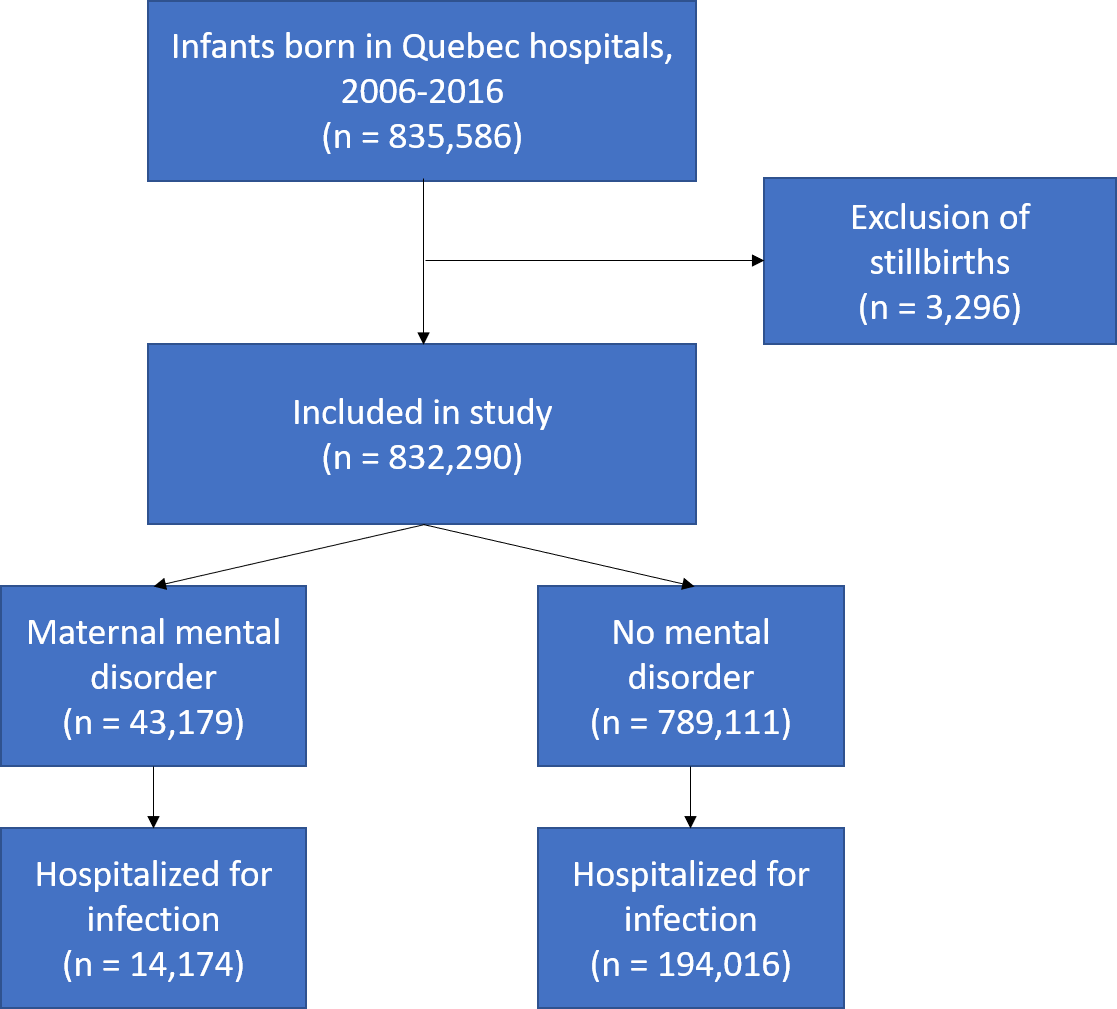 